Способы проведения рефлексииАнкетаВопросСимволТаблицаСитуацияРисунокСхемаШкала               РефлексияЯМы                                    ДелоПознавательная и личностная рефлексия в начальной школе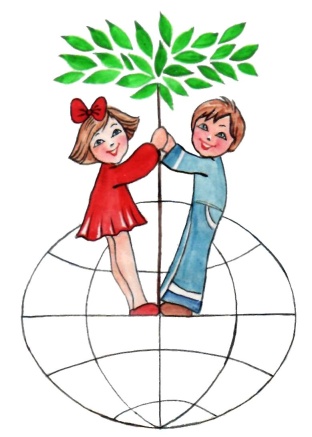 «Тот, кто сумел отрефлексировать действительность,тот и получает преимуществав движении вперед »Евгений Доманскийадекватно воспринимать себя; ставить цель деятельности;определять результаты деятельности; соотносить результаты с целью деятельности;определять наличие ошибок в собственном поведении;описывать прожитую ситуацию.  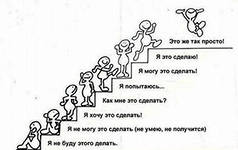 Классификация  рефлексии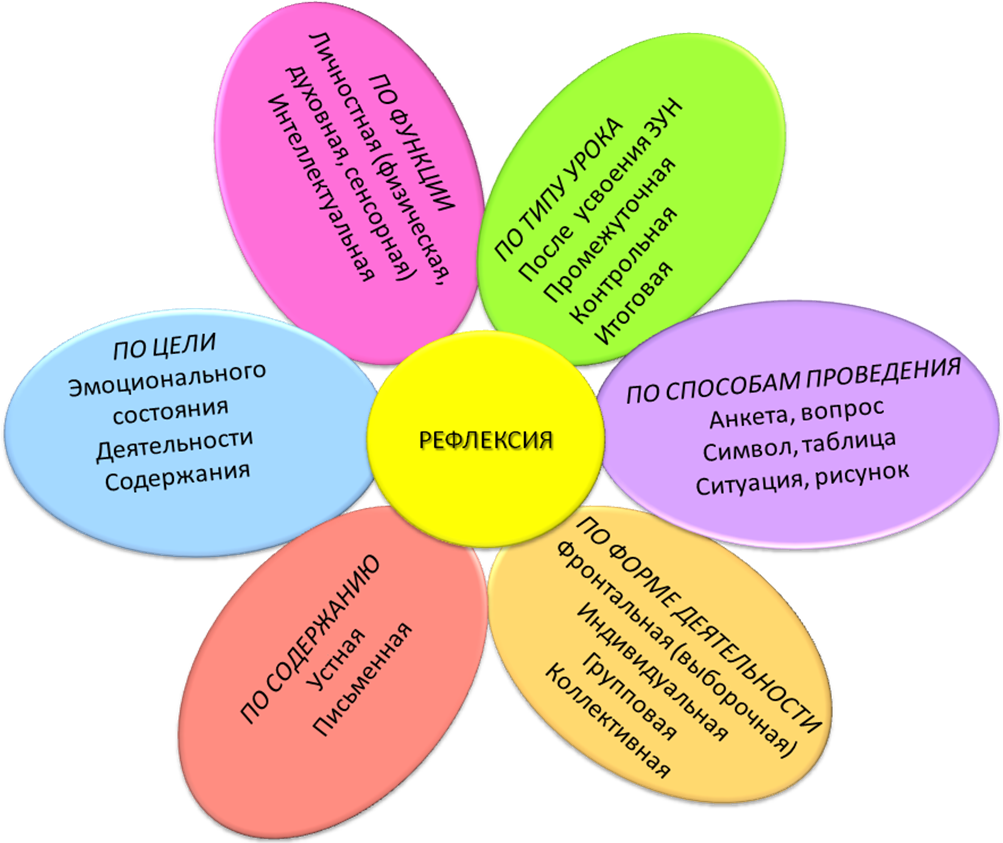 РекомендацииПроведение рефлексии настроения   и эмоционального состояния целесообразно в начале урока с целью установления эмоционального контакта с группой и в конце деятельности.Рефлексия деятельности даёт возможность осмыслить способы и приёмы работы с учебным материалом, поиска наиболее рациональных приёмов. Этот вид рефлексии приемлем на этапе проверки домашнего задания, защите проектных работ. Применение данной рефлексии в конце урока даёт возможность оценить активность каждого на разных этапах урока. Рефлексия содержания учебного материала используется для выявления уровня осознания содержания пройденного материала. Эффективен приём незаконченного предложения, тезиса, подбора афоризма, оценки «приращения» знаний и достижения целей. 